แผนการดำเนินงานด้านการส่งเสริมคุณธรรม ประจำปีงบประมาณ พ.ศ. ๒๕๖๗หน่วยงาน..........................(ชื่อหน่วยงานระดับสำนัก/กอง หรือเทียบเท่า ที่ตั้งอยู่ในส่วนกลาง)......................................สังกัด.................................(ชื่อส่วนราชการระดับกรม/รัฐวิสาหกิจ/องค์การมหาชน).......................................................คุณธรรมเป้าหมาย	(สอดคล้องกับหลักธรรมทางศาสนา หลักปรัชญาของเศรษฐกิจพอเพียง วิถีวัฒนธรรมไทย และคุณธรรม ๕ ประการ ได้แก่ พอเพียง วินัย สุจริต จิตอาสา กตัญญู)	                        รวมจำนวน		เรื่อง ดังนี้:  พอเพียง	เรื่องที่ 1   ปัญหาที่อยากแก้	: 																	     ความดีที่อยากทำ	: 																เรื่องที่ 2   ปัญหาที่อยากแก้	: 																	        ความดีที่อยากทำ	: 																(สามารถเพิ่มเติมจำนวนเรื่องได้ตามข้อเท็จจริงของหน่วยงาน):  วินัย	เรื่องที่ 1   ปัญหาที่อยากแก้	: 																		ความดีที่อยากทำ	: 																	เรื่องที่ 2   ปัญหาที่อยากแก้	: 																		    ความดีที่อยากทำ	: 																		(สามารถเพิ่มเติมจำนวนเรื่องได้ตามข้อเท็จจริงของหน่วยงาน):  สุจริต	เรื่องที่ 1   ปัญหาที่อยากแก้	: 																		ความดีที่อยากทำ	: 																	เรื่องที่ 2   ปัญหาที่อยากแก้	: 																		    ความดีที่อยากทำ	: 																		(สามารถเพิ่มเติมจำนวนเรื่องได้ตามข้อเท็จจริงของหน่วยงาน):  จิตอาสา	เรื่องที่ 1   ปัญหาที่อยากแก้	: 																		ความดีที่อยากทำ	: 																	เรื่องที่ 2   ปัญหาที่อยากแก้	: 																		    ความดีที่อยากทำ	: 																	(สามารถเพิ่มเติมจำนวนเรื่องได้ตามข้อเท็จจริงของหน่วยงาน):  กตัญญู	เรื่องที่ 1   ปัญหาที่อยากแก้	: 																		ความดีที่อยากทำ	: 																	เรื่องที่ 2   ปัญหาที่อยากแก้	: 																		    ความดีที่อยากทำ	: 																	(สามารถเพิ่มเติมจำนวนเรื่องได้ตามข้อเท็จจริงของหน่วยงาน)เป้าหมาย การดำเนินกิจกรรมตามแผนส่งเสริมคุณธรรมทุกกิจกรรม รวมทั้งสิ้น                 * ผลรวมของเป้าหมายการดำเนินกิจกรรมร้อยละ                =   ………….…… (ร้อยละ)                                                                                                                             จำนวนกิจกรรมทั้งหมด	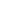 ผลสำเร็จ การดำเนินกิจกรรมตามแผนส่งเสริมคุณธรรมทุกกิจกรรม รวมทั้งสิ้น               ** ผลรวมของร้อยละความสำเร็จของการดำเนินกิจกรรม           =   ………….…… (ร้อยละ)                                                                                                                              จำนวนกิจกรรมทั้งหมด	 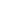 โดยมี 	🖵   ผลสำเร็จ เพิ่มขึ้น กว่าเป้าหมาย  (*ผ่านเกณฑ์) 	          🖵   ผลสำเร็จ เท่ากับ เป้าหมาย       (**ผ่านเกณฑ์ เฉพาะกรณี เป้าหมายร้อยละ 100 ผลสำเร็จร้อยละ 100 เท่านั้น หากต่ำกว่านี้ถือว่าไม่ผ่านเกณฑ์)      	          🖵   ผลสำเร็จ ลดลง กว่าเป้าหมาย    (***ไม่ผ่านเกณฑ์)  	(ลงชื่อ)....................................................................	(หน่วยงานระดับสำนัก/กอง หรือเทียบเท่าขึ้นไป)กิจกรรม/โครงการวัตถุประสงค์
ของโครงการเป้าหมายเป้าหมายเป้าหมายผลสำเร็จของการดำเนินงานผลสำเร็จของการดำเนินงานผลสำเร็จของการดำเนินงานหน่วยงาน/บุคลากร
ที่รับผิดชอบระยะเวลาที่ดำเนินการปีงบประมาณ 
พ.ศ. ๒๕๖๗ระยะเวลาที่ดำเนินการปีงบประมาณ 
พ.ศ. ๒๕๖๗ระยะเวลาที่ดำเนินการปีงบประมาณ 
พ.ศ. ๒๕๖๗ระยะเวลาที่ดำเนินการปีงบประมาณ 
พ.ศ. ๒๕๖๗มีการประเมินผล/รายงานผล
การดำเนินงาน(กรุณาแนบเอกสารหลักฐานประกอบ)มีการปรับปรุง/พัฒนา
การดำเนินงาน
(กรุณาแนบเอกสารหลักฐานประกอบ)ถอดบทเรียน
การดำเนินงาน
(กรุณาแนบเอกสารหลักฐานประกอบ)กิจกรรม/โครงการวัตถุประสงค์
ของโครงการผลลัพธ์
เชิงปริมาณผลลัพธ์
เชิงคุณภาพ*เป้าหมายร้อยละผลลัพธ์
เชิงปริมาณผลลัพธ์
เชิงคุณภาพ**ผลสำเร็จคิดเป็นร้อยละหน่วยงาน/บุคลากร
ที่รับผิดชอบไตรมาส ๑ ไตรมาส ๒ ไตรมาส ๓ ไตรมาส ๔ มีการประเมินผล/รายงานผล
การดำเนินงาน(กรุณาแนบเอกสารหลักฐานประกอบ)มีการปรับปรุง/พัฒนา
การดำเนินงาน
(กรุณาแนบเอกสารหลักฐานประกอบ)ถอดบทเรียน
การดำเนินงาน
(กรุณาแนบเอกสารหลักฐานประกอบ)🖵 มี     🖵 ไม่มี        🖵 มี     🖵 ไม่มี        🖵 มี     🖵 ไม่มี        🖵 มี     🖵 ไม่มี        🖵 มี     🖵 ไม่มี        🖵 มี     🖵 ไม่มี        🖵 มี     🖵 ไม่มี        🖵 มี     🖵 ไม่มี        🖵 มี     🖵 ไม่มี        🖵 มี     🖵 ไม่มี        🖵 มี     🖵 ไม่มี        🖵 มี     🖵 ไม่มี        กิจกรรม/โครงการวัตถุประสงค์
ของโครงการเป้าหมายเป้าหมายเป้าหมายผลสำเร็จของการดำเนินงานผลสำเร็จของการดำเนินงานผลสำเร็จของการดำเนินงานหน่วยงาน/บุคลากร
ที่รับผิดชอบระยะเวลาที่ดำเนินการปีงบประมาณ 
พ.ศ. ๒๕๖๗ระยะเวลาที่ดำเนินการปีงบประมาณ 
พ.ศ. ๒๕๖๗ระยะเวลาที่ดำเนินการปีงบประมาณ 
พ.ศ. ๒๕๖๗ระยะเวลาที่ดำเนินการปีงบประมาณ 
พ.ศ. ๒๕๖๗มีการประเมินผล/รายงานผล
การดำเนินงาน(กรุณาแนบเอกสารหลักฐานประกอบ)มีการปรับปรุง/พัฒนา
การดำเนินงาน
(กรุณาแนบเอกสารหลักฐานประกอบ)ถอดบทเรียน
การดำเนินงาน
(กรุณาแนบเอกสารหลักฐานประกอบ)กิจกรรม/โครงการวัตถุประสงค์
ของโครงการผลลัพธ์
เชิงปริมาณผลลัพธ์
เชิงคุณภาพ*เป้าหมายร้อยละผลลัพธ์
เชิงปริมาณผลลัพธ์
เชิงคุณภาพ**ผลสำเร็จคิดเป็นร้อยละหน่วยงาน/บุคลากร
ที่รับผิดชอบไตรมาส ๑ ไตรมาส ๒ ไตรมาส ๓ ไตรมาส ๔ มีการประเมินผล/รายงานผล
การดำเนินงาน(กรุณาแนบเอกสารหลักฐานประกอบ)มีการปรับปรุง/พัฒนา
การดำเนินงาน
(กรุณาแนบเอกสารหลักฐานประกอบ)ถอดบทเรียน
การดำเนินงาน
(กรุณาแนบเอกสารหลักฐานประกอบ)🖵 มี     🖵 ไม่มี        🖵 มี     🖵 ไม่มี        🖵 มี     🖵 ไม่มี        🖵 มี     🖵 ไม่มี        🖵 มี     🖵 ไม่มี        🖵 มี     🖵 ไม่มี        🖵 มี     🖵 ไม่มี        🖵 มี     🖵 ไม่มี        🖵 มี     🖵 ไม่มี        🖵 มี     🖵 ไม่มี        🖵 มี     🖵 ไม่มี        🖵 มี     🖵 ไม่มี        🖵 มี     🖵 ไม่มี        🖵 มี     🖵 ไม่มี        🖵 มี     🖵 ไม่มี        กิจกรรม/โครงการวัตถุประสงค์
ของโครงการเป้าหมายเป้าหมายเป้าหมายผลสำเร็จของการดำเนินงานผลสำเร็จของการดำเนินงานผลสำเร็จของการดำเนินงานหน่วยงาน/บุคลากร
ที่รับผิดชอบระยะเวลาที่ดำเนินการปีงบประมาณ 
พ.ศ. ๒๕๖๗ระยะเวลาที่ดำเนินการปีงบประมาณ 
พ.ศ. ๒๕๖๗ระยะเวลาที่ดำเนินการปีงบประมาณ 
พ.ศ. ๒๕๖๗ระยะเวลาที่ดำเนินการปีงบประมาณ 
พ.ศ. ๒๕๖๗มีการประเมินผล/รายงานผล
การดำเนินงาน(กรุณาแนบเอกสารหลักฐานประกอบ)มีการปรับปรุง/พัฒนา
การดำเนินงาน
(กรุณาแนบเอกสารหลักฐานประกอบ)ถอดบทเรียน
การดำเนินงาน
(กรุณาแนบเอกสารหลักฐานประกอบ)กิจกรรม/โครงการวัตถุประสงค์
ของโครงการผลลัพธ์
เชิงปริมาณผลลัพธ์
เชิงคุณภาพ*เป้าหมายร้อยละผลลัพธ์
เชิงปริมาณผลลัพธ์
เชิงคุณภาพ**ผลสำเร็จคิดเป็นร้อยละหน่วยงาน/บุคลากร
ที่รับผิดชอบไตรมาส ๑ ไตรมาส ๒ ไตรมาส ๓ ไตรมาส ๔ มีการประเมินผล/รายงานผล
การดำเนินงาน(กรุณาแนบเอกสารหลักฐานประกอบ)มีการปรับปรุง/พัฒนา
การดำเนินงาน
(กรุณาแนบเอกสารหลักฐานประกอบ)ถอดบทเรียน
การดำเนินงาน
(กรุณาแนบเอกสารหลักฐานประกอบ)🖵 มี     🖵 ไม่มี        🖵 มี     🖵 ไม่มี        🖵 มี     🖵 ไม่มี        🖵 มี     🖵 ไม่มี        🖵 มี     🖵 ไม่มี        🖵 มี     🖵 ไม่มี        🖵 มี     🖵 ไม่มี        🖵 มี     🖵 ไม่มี        🖵 มี     🖵 ไม่มี        🖵 มี     🖵 ไม่มี        🖵 มี     🖵 ไม่มี        🖵 มี     🖵 ไม่มี        🖵 มี     🖵 ไม่มี        🖵 มี     🖵 ไม่มี        🖵 มี     🖵 ไม่มี        🖵 มี     🖵 ไม่มี        🖵 มี     🖵 ไม่มี        🖵 มี     🖵 ไม่มี        กิจกรรม/โครงการวัตถุประสงค์
ของโครงการเป้าหมายเป้าหมายเป้าหมายผลสำเร็จของการดำเนินงานผลสำเร็จของการดำเนินงานผลสำเร็จของการดำเนินงานหน่วยงาน/บุคลากร
ที่รับผิดชอบระยะเวลาที่ดำเนินการปีงบประมาณ 
พ.ศ. ๒๕๖๗ระยะเวลาที่ดำเนินการปีงบประมาณ 
พ.ศ. ๒๕๖๗ระยะเวลาที่ดำเนินการปีงบประมาณ 
พ.ศ. ๒๕๖๗ระยะเวลาที่ดำเนินการปีงบประมาณ 
พ.ศ. ๒๕๖๗มีการประเมินผล/รายงานผล
การดำเนินงาน(กรุณาแนบเอกสารหลักฐานประกอบ)มีการปรับปรุง/พัฒนา
การดำเนินงาน
(กรุณาแนบเอกสารหลักฐานประกอบ)ถอดบทเรียน
การดำเนินงาน
(กรุณาแนบเอกสารหลักฐานประกอบ)กิจกรรม/โครงการวัตถุประสงค์
ของโครงการผลลัพธ์
เชิงปริมาณผลลัพธ์
เชิงคุณภาพ*เป้าหมายร้อยละผลลัพธ์
เชิงปริมาณผลลัพธ์
เชิงคุณภาพ**ผลสำเร็จคิดเป็นร้อยละหน่วยงาน/บุคลากร
ที่รับผิดชอบไตรมาส ๑ ไตรมาส ๒ ไตรมาส ๓ ไตรมาส ๔ มีการประเมินผล/รายงานผล
การดำเนินงาน(กรุณาแนบเอกสารหลักฐานประกอบ)มีการปรับปรุง/พัฒนา
การดำเนินงาน
(กรุณาแนบเอกสารหลักฐานประกอบ)ถอดบทเรียน
การดำเนินงาน
(กรุณาแนบเอกสารหลักฐานประกอบ)🖵 มี     🖵 ไม่มี        🖵 มี     🖵 ไม่มี        🖵 มี     🖵 ไม่มี        🖵 มี     🖵 ไม่มี        🖵 มี     🖵 ไม่มี        🖵 มี     🖵 ไม่มี        🖵 มี     🖵 ไม่มี        🖵 มี     🖵 ไม่มี        🖵 มี     🖵 ไม่มี        🖵 มี     🖵 ไม่มี        🖵 มี     🖵 ไม่มี        🖵 มี     🖵 ไม่มี        🖵 มี     🖵 ไม่มี        🖵 มี     🖵 ไม่มี        🖵 มี     🖵 ไม่มี        🖵 มี     🖵 ไม่มี        🖵 มี     🖵 ไม่มี        🖵 มี     🖵 ไม่มี        กิจกรรม/โครงการวัตถุประสงค์
ของโครงการเป้าหมายเป้าหมายเป้าหมายผลสำเร็จของการดำเนินงานผลสำเร็จของการดำเนินงานผลสำเร็จของการดำเนินงานหน่วยงาน/บุคลากร
ที่รับผิดชอบระยะเวลาที่ดำเนินการปีงบประมาณ 
พ.ศ. ๒๕๖๗ระยะเวลาที่ดำเนินการปีงบประมาณ 
พ.ศ. ๒๕๖๗ระยะเวลาที่ดำเนินการปีงบประมาณ 
พ.ศ. ๒๕๖๗ระยะเวลาที่ดำเนินการปีงบประมาณ 
พ.ศ. ๒๕๖๗มีการประเมินผล/รายงานผล
การดำเนินงาน(กรุณาแนบเอกสารหลักฐานประกอบ)มีการปรับปรุง/พัฒนา
การดำเนินงาน
(กรุณาแนบเอกสารหลักฐานประกอบ)ถอดบทเรียน
การดำเนินงาน
(กรุณาแนบเอกสารหลักฐานประกอบ)กิจกรรม/โครงการวัตถุประสงค์
ของโครงการผลลัพธ์
เชิงปริมาณผลลัพธ์
เชิงคุณภาพ*เป้าหมายร้อยละผลลัพธ์
เชิงปริมาณผลลัพธ์
เชิงคุณภาพ**ผลสำเร็จคิดเป็นร้อยละหน่วยงาน/บุคลากร
ที่รับผิดชอบไตรมาส ๑ ไตรมาส ๒ ไตรมาส ๓ ไตรมาส ๔ มีการประเมินผล/รายงานผล
การดำเนินงาน(กรุณาแนบเอกสารหลักฐานประกอบ)มีการปรับปรุง/พัฒนา
การดำเนินงาน
(กรุณาแนบเอกสารหลักฐานประกอบ)ถอดบทเรียน
การดำเนินงาน
(กรุณาแนบเอกสารหลักฐานประกอบ)🖵 มี     🖵 ไม่มี        🖵 มี     🖵 ไม่มี        🖵 มี     🖵 ไม่มี        🖵 มี     🖵 ไม่มี        🖵 มี     🖵 ไม่มี        🖵 มี     🖵 ไม่มี        🖵 มี     🖵 ไม่มี        🖵 มี     🖵 ไม่มี        🖵 มี     🖵 ไม่มี        🖵 มี     🖵 ไม่มี        🖵 มี     🖵 ไม่มี        🖵 มี     🖵 ไม่มี        🖵 มี     🖵 ไม่มี        🖵 มี     🖵 ไม่มี        🖵 มี     🖵 ไม่มี        🖵 มี     🖵 ไม่มี        🖵 มี     🖵 ไม่มี        🖵 มี     🖵 ไม่มี        